Publicado en Madrid el 07/03/2019 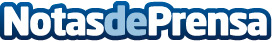 Cada empleado destina 67 minutos al día a buscar documentos afirma TemelLa gran cantidad de documentos en papel empuja a las empresas españolas a usar la nube como medio para el ahorro en tiempo y dineroDatos de contacto:Periodistas Reunidos gabinete de prensaNota de prensa publicada en: https://www.notasdeprensa.es/cada-empleado-destina-67-minutos-al-dia-a Categorias: Nacional Sociedad Logística Recursos humanos http://www.notasdeprensa.es